Why Would I Want 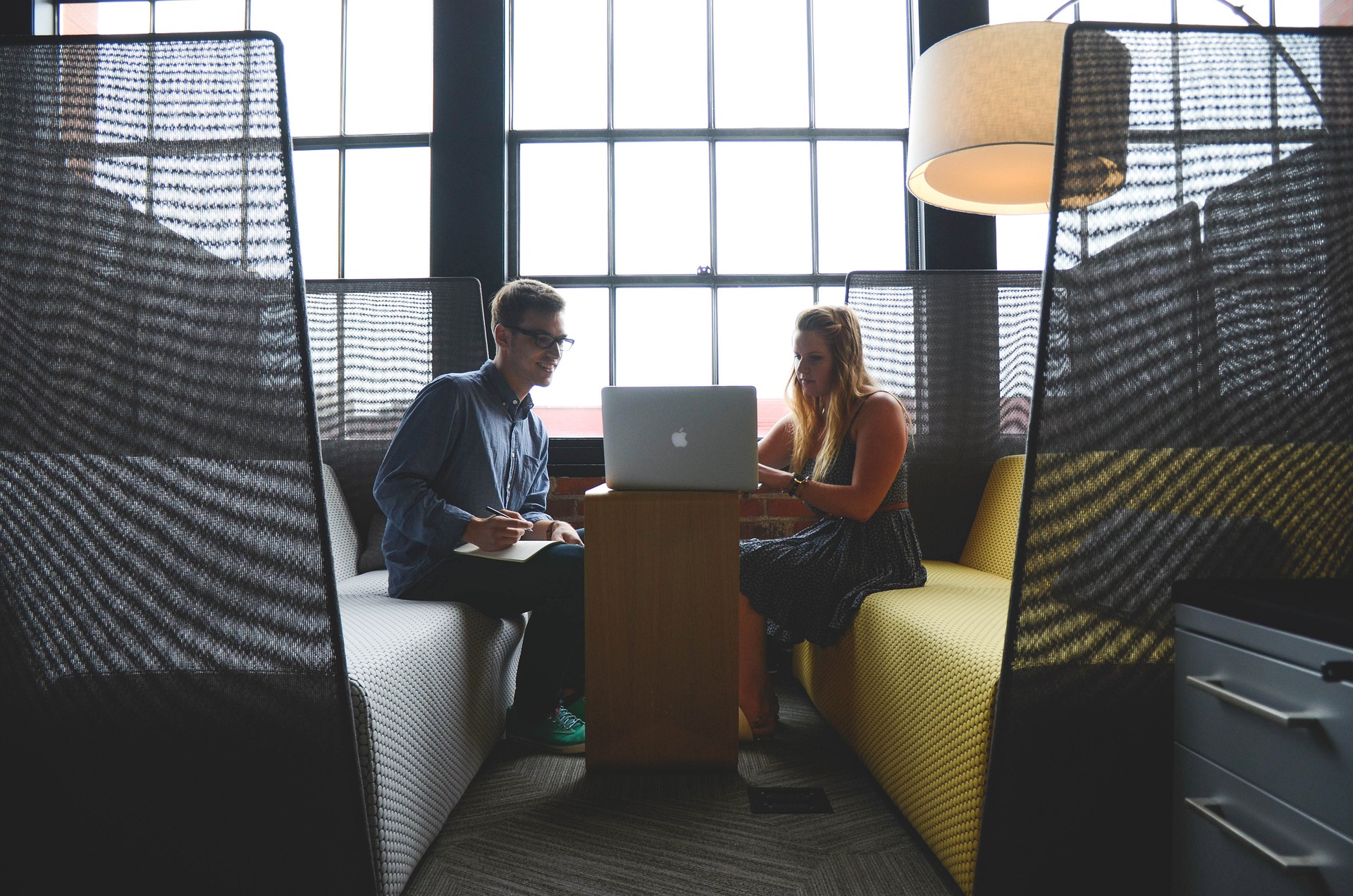 An Agent By My Side?© Cynthia Ruchti, revised 2022cynthia@booksandsuch.comMany assume a literary agent does one thing—get an author a contract for a book. The role is so much more than that.A______________________________________________________________________B______________________________________________________________________C______________________________________________________________________D______________________________________________________________________E_______________________________________________________________________F_______________________________________________________________________G_______________________________________________________________________H_______________________________________________________________________I________________________________________________________________________J________________________________________________________________________K_______________________________________________________________________L________________________________________________________________________M_______________________________________________________________________N________________________________________________________________________O________________________________________________________________________P________________________________________________________________________Q________________________________________________________________________R________________________________________________________________________S________________________________________________________________________T________________________________________________________________________U_______________________________________________________________________V_______________________________________________________________________W______________________________________________________________________eX______________________________________________________________________Y________________________________________________________________________Z________________________________________________________________________HOW DO I KNOW I’M POSITIONED WELLFOR AN APPOINTMENT WITH AN AGENT/EDITOR?I have a _________________________ that is complete or nearing completion…or…I have a proposal and  sample chapters ready for my _________________________.I understand what makes my book fit its category, but also what makes it _________________________________________________________________.I’ve done a _______________________________________________________ on amazon.com for books already on the market on a similar topic.I can describe my book in ________________________________________________________.________________________________________________________, including independently.I _____________________________________________________________________________________.I’ve received ____________________________________________ from writing mentors, writer friends, or a critique group about this project.I have a _________________, an active _____________________________, frequent ____________________________________, or other means of reaching readers (especially important for nonfiction projects).It’s your turn. ASK THE AGENT.